พระมหานวมินทร์  สิริเมธี (สาริบุตร)บทคัดย่อ	การวิจัยครั้งนี้มีวัตถุประสงค์ คือ ๑) เพื่อศึกษาสภาพการปฏิบัติหน้าที่ของบุคลากรองค์การบริหารส่วนตำบลในอำเภอเซกา จังหวัดบึงกาฬ ๒) เพื่อเปรียบเทียบการปฏิบัติหน้าที่ของบุคลากรองค์การบริหารส่วนตำบลในอำเภอเซกา จังหวัดบึงกาฬ จำแนกตามปัจจัยส่วนบุคคล ๓) เพื่อศึกษาวัฒนธรรมองค์การที่มีผลต่อการปฏิบัติหน้าที่ของบุคลากรองค์การบริหารส่วนตำบลในอำเภอเซกา จังหวัดบึงกาฬ ๔) เพื่อนำเสนอแนวทางการปฏิบัติหน้าที่ของบุคลากรองค์การบริหารส่วนตำบลในอำเภอเซกา จังหวัดบึงกาฬ ระเบียบวิธีวิจัยเป็นแบบผสานวิธี โดยการวิจัยเชิงปริมาณใช้แบบสอบถามซึ่งมีค่าความเชื่อมั่นทั้งฉบับเท่ากับ ๐.๙๕๐ ซึ่งสำรวจจากกลุ่มตัวอย่าง คือ บุคลากรในองค์การบริหารส่วนตำบลในอำเภอเซกา จังหวัดบึงกาฬ จำนวน ๑๕๖ คน ซึ่งใช้การวิเคราะห์ข้อมูลโดยการหาความถี่ ค่าร้อยละ ค่าเฉลี่ย      ค่าเบี่ยงเบนมาตรฐาน การทดสอบค่า t และการทดสอบค่า F ในส่วนของการวิจัยเชิงคุณภาพ        ใช้วิธีการสัมภาษณ์เชิงลึกกับผู้ให้ข้อมูลสำคัญ จำนวน ๑๐ คน วิเคราะห์ข้อมูลโดยการวิเคราะห์เนื้อหาผลการวิจัยพบว่า๑. บุคลากรมีความคิดเห็นต่อวัฒนธรรมองค์การองค์การบริหารส่วนตำบลในอำเภอเซกา จังหวัดบึงกาฬโดยภาพรวมอยู่ในระดับมาก (  = ๔.๑๑, S.D. = ๐.๒๙) เมื่อพิจารณาเป็นรายด้านพบว่า บุคลากรมีความคิดเห็นต่อวัฒนธรรมองค์การองค์การบริหารส่วนตำบลในอำเภอเซกา จังหวัดบึงกาฬอยู่ในระดับมากทุกด้าน๒. การเปรียบเทียบความคิดเห็นของบุคลากรที่มีต่อการปฏิบัติหน้าที่ของบุคลากรองค์การบริหารส่วนตำบลในอำเภอเซกา จังหวัดบึงกาฬ จำแนกตามเพศ อายุ สถานภาพสมรส การศึกษา รายได้ต่อเดือน และประสบการณ์การทำงานมีความแตกต่างกัน และวัฒนธรรมองค์การมีความสัมพันธ์กันกับการปฏิบัติหน้าที่ของบุคลากรองค์การบริหารส่วนตำบลในอำเภอเซกา        จังหวัดบึงกาฬ๓. ปัญหา อุปสรรคและแนวทางแก้ไขวัฒนธรรมองค์การที่มีผลต่อการปฏิบัติหน้าที่ของบุคลากรองค์การบริหารส่วนตำบลในอำเภอเซกา จังหวัดบึงกาฬ พบว่า การปฏิบัติหน้าที่ของบุคลากรการกำหนดหน้าที่ในลักษณะการปฏิบัติหน้าที่เป็นทีมในบางเรื่องยังไม่ชัดเจน มีการสั่งงานซ้ำซ้อนการปฏิบัติหน้าที่จึงประสบปัญหาล่าช้า และหน่วยงานยังมีการดำเนินการและการประสานงานยังไม่ตอบสนองต่องานที่ดีพอดังนั้น ผู้บริหารต้องมีนโยบายให้บุคลากรมีส่วนร่วมในการประสานงานมากขี้น เพื่อให้เกิดความเข้าใจในแนวทางปฏิบัติหน้าที่ร่วมกัน ลดปัญหาการแบ่งหน้าที่ไม่ชัดเจน และลดปัญหาการปฏิบัติหน้าที่ล่าช้า เป็นการเรียนรู้และปฏิบัติงานร่วมกัน เกิดการเรียนรู้และพัฒนาบุคลากรรวมไปถึงองค์กรAbstract	The Objective of this thesis were: 1. To study the application of the sufficiency economy philosophy in administration of the municipalities at Seka District, Bueng Kan Province, 2. To compare the opinions of personnel on the application of the sufficiency economy philosophy in the administration of the municipalities in Seka District, Bueng Kan Province and  3. To study the problems, obstacles, and suggestions for the application of the sufficiency economy philosophy in the administration of the municipalities at Seka District, Bueng Kan Province. Methodology was the mixed methods: The quantitative research collected data from 168 samples who were personnel of the municipalities at Seka District, Bueng Kan Province with questionnaires that had  confidence value equal to 0.947. Data were analyzed by  frequency, percentage, mean, standard deviation, t-test and F-test using one-way analysis of variance. And compared the mean differences of paired variables  by using  Least Significant Difference, LSD. The qualitative research Collected data from 12 key informants by In-depth interviewing. Data were analyzed by using descriptive content analysis.Findings of the research were as follows:	1.Application of the sufficiency economy philosophy in the administration of the municipalities at Seka District In Bueng Kan Province, by overall was at   high level (= 3.90, S.D. = 0.682) Considering each aspect was found that all aspects were at high levels In the following order; Planning (= 3.89, SD = 0669) Organization Management (= 3.92, SD = 07.00) Personnel Management (= 3.90, SD = 0.727) Assessment Results (= 3.89, SD = 0.741), all aspects were at high level, respectively. 	2. The comparisons of opinions of personnel on the application of the sufficiency economy philosophy in the administration of the municipalities at Seka District Bueng Kan Province, classified by personal factors, were found that personnel with different gender and monthly incomes had different opinions with statistical significance level  at 0.05 accepting the set research hypothesis.  As for personnel with different age, educational level, work experiences did not have different opinions, rejecting the set hypothesis.   	3. The problems, obstacles of the application of the sufficiency economy philosophy in the administration of the municipalities at Seka District Bueng Kan Province were: 1) Planning; Harmony between the community and the municipality Makes planning difficult Sufficiency economy planning is still too small. 2) Organization; Management Executives should pay more attention to the project of sufficiency economy. 3)human resource management; Personnel still lack a complete understanding of the sufficiency economy philosophy. 4) Assessment;  Executives were still not serious about adopting sufficiency economy. 	Recommendations for the application of the sufficiency economy philosophy in the administration of the municipalities at Seka District Bueng Kan Province were: 1) Planning; give knowledge and understanding to personnel before operating everything.  2) Organizing; the administration should  Increase knowledge for community. 3) Leading; Let all personnel apply the sufficiency economy philosophy to use in daily life Administrators should be examples of operations in accordance with the sufficiency economy philosophy. 4) Evaluation;  There should be a pure and fair evaluation.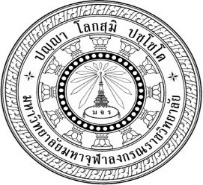 แบบสอบถามเพื่อการศึกษาวิจัยเรื่อง วัฒนธรรมองค์การที่มีผลต่อการปฏิบัติหน้าที่ของบุคคลากรองค์การบริหารส่วนตำบลในอำเภอเซกา  จังหวัดบึงกาฬคำชี้แจง :๑. ลักษณะแบบสอบถาม	แบบถามนี้ตองการศึกษาวัฒนธรรมองค์การที่มีผลต่อการปฏิบัติหน้าที่ของบุคคลากรองค์การบริหารส่วนตำบลในอำเภอเซกา  จังหวัดบึงกาฬ ๒.แบบสอบถามแบ่งออกเป็น ๔ ส่วน คือส่วนที่ ๑ แบบสอบถามเกี่ยวกับข้อมูลทั่วไปของผู้ตอบแบบสอบถาม  ส่วนที่ ๒ แบบสอบถามเกี่ยวกับ“วัฒนธรรมองค์การของผู้ตอบแบบสอบถาม” โดยมีเกณฑ์วัดระดับความคิดเห็น ดังนี้ระดับ ๕ หมายถึง เห็นด้วยมากที่สุดระดับ ๔ หมายถึง เห็นด้วยมากระดับ ๓ หมายถึง เห็นด้วยปานกลางระดับ ๒ หมายถึง เห็นด้วยน้อยระดับ ๑ หมายถึง เห็นด้วยน้อยที่สุดส่วนที่ ๓ แบบสอบถามเกี่ยวกับ “การปฏิบัติหน้าที่ของผู้ตอบแบบสอบถาม”โดยมีเกณฑ์วัดระดับความคิดเห็น ดังนี้ระดับ ๕ หมายถึง เห็นด้วยมากที่สุดระดับ ๔ หมายถึง เห็นด้วยมากระดับ ๓ หมายถึง เห็นด้วยปานกลางระดับ ๒ หมายถึง เห็นด้วยน้อยระดับ ๑ หมายถึง เห็นด้วยน้อยที่สุดส่วนที่ ๔ ปญหา อุปสรรค และขอเสนอแนะ วัฒนธรรมองค์การที่มีผลต่อการปฏิบัติหน้าที่ขอบุคคลากรองค์การบริหารส่วนตำบลในอำเภอเซกา  จังหวัดบึงกาฬตอนที่ ๑ เป็นแบบสอบถามเกี่ยวกับข้อมูลทั่วไปของผู้ตอบแบบสอบถามคำชี้แจง : โปรดตอบแบบสอบถามโดยใส่เครื่องหมาย  ลงในช่อง   ที่ตรงกับสภาพความเป็นจริงลงในช่องว่างที่กำหนดเพศ     			 ชาย		 	  หญิงอายุ	 ๒๑ - ๓๐ ปี                   ๓๑ - ๔๐ ปี 		 ๔๑ – ๕๐ ปี	  ๕๑ - ๖๐        ๖๐ ปีขึ้นไป   	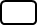 สถานภาพ   โสด 		             สมรส   หม้าย/หย่า                  แยกกันอยู่ระดับการศึกษา		มัธยมศึกษา/ปวช. 	  อนุปริญญา/ปวส.       		ปริญญาตรี		   สูงกว่าปริญญาตรีรายได้(ต่อเดือน)	 ต่ำกว่า ๑๐,๐๐๐บาท		 ๑๐,๐๐๐ - ๑๕,๐๐๐บาท 	  ๑๕,๐๐๐ - ๒๕,๐๐๐บาท	 ๓๐,๐๐๐ ขึ้นไปประสบการณ์การทำงาน   ต่ำกว่า ๑ ปี	   	  ๑ - ๕ ปี  ๕ - ๑๐ ปี 		  มากกว่า๑๐ ปี 		ตอนที่ ๒ แบบสอบถามเกี่ยวกับวัฒนธรรมองค์การคำชี้แจง : โปรดกรอกแบบสอบถามและใส่เครื่องหมาย  ลงในช่อง  ที่ตรงกับความเป็นจริงของท่านมากที่สุด (Rating Scale) โดยมีหลักเกณฑ์การพิจารณา ดังนี้๕	หมายถึง		มีความคิดเห็นในระดับมากที่สุด๔  หมายถึง 	มีความคิดเห็นในระดับมาก๓  หมายถึง		มีความคิดเห็นในระดับปานกลาง๒  หมายถึง 	มีความคิดเห็นในระดับน้อย	๑  หมายถึง		มีความคิดเห็นในระดับน้อยที่สุดตอนที่ ๓ แบบสอบถามเกี่ยวกับ “การปฏิบัติหน้าที่ของผู้ตอบแบบสอบถาม”คำชี้แจง : โปรดกรอกแบบสอบถามและใส่เครื่องหมาย  ลงในช่อง  ที่ตรงกับความเป็นจริงของท่านมากที่สุด (Rating Scale) โดยมีหลักเกณฑ์การพิจารณา ดังนี้๕	หมายถึง		มีความคิดเห็นในระดับมากที่สุด๔  หมายถึง 	มีความคิดเห็นในระดับมาก๓  หมายถึง		มีความคิดเห็นในระดับปานกลาง๒  หมายถึง 	มีความคิดเห็นในระดับน้อย	๑  หมายถึง		มีความคิดเห็นในระดับน้อยที่สุดด้านที่ ๔ ปญหา อุปสรรค และขอเสนอแนะ วัฒนธรรมองค์การที่มีผลต่อการปฏิบัติหน้าที่ขอบุคคลากรองค์การบริหารส่วนตำบลในอำเภอเซกา  จังหวัดบึงกาฬคำชีแจง: ขอให้ท่านแสดงความคิดเห็นเกี่ยวกับปัญหาอุปสรรคและข้อเสนอแนะ๑. ด้านวัฒนธรรมองค์การ	ปัญหาและอุปสรรค																																																									ข้อเสนอแนะ																																																											๒. ด้านการปฏิบัติหน้าที่	ปัญหาและอุปสรรค																																																									ข้อเสนอแนะ																																																										**********************************************************   ขอเจริญพร/ขอบคุณทุกท่านเป็นอย่างยิ่งที่ให้ความกรุณาสละเวลาอันมีค่าตอบแบบสอบถามนี้ภาคผนวก ซแบบสัมภาษณ์เพื่อการวิจัย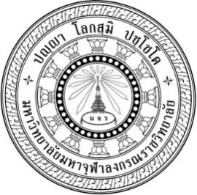 แบบสัมภาษณ์เพื่อการวิจัยเรื่อง วัฒนธรรมองค์การที่มีผลต่อการปฏิบัติหน้าที่ของบุคคลากรองค์การบริหารส่วนตำบลในอำเภอเซกา  จังหวัดบึงกาฬคำชี้แจง	๑.แบบสัมภาษณ์ชุดนี้มีวัตถุประสงค์ เพื่อศึกษาวัฒนธรรมองค์การที่มีผลต่อการปฏิบัติหน้าที่ของบุคคลากรองค์การบริหารส่วนตำบลในอำเภอเซกา  จังหวัดบึงกาฬ๒.แบบสัมภาษณ์มีทั้งหมด ๒ ตอน	ตอนที่ ๑ แบบสัมภาษณ์ข้อมูลส่วนบุคคลของผู้ให้สัมภาษณ์	ตอนที่ ๒ แบบสัมภาษณ์เกี่ยวกับวัฒนธรรมองค์การที่มีผลต่อการปฏิบัติหน้าที่ของบุคคลากรองค์การบริหารส่วนตำบลในอำเภอเซกา  จังหวัดบึงกาฬ๓. แบบสัมภาษณ์ฉบับนี้จะใช้สำหรับเก็บข้อมูลตามทัศนะของท่าน ผู้วิจัยจะนำข้อมูลที่ได้ไปวิเคราะห์เพื่อให้ได้ข้อสนเทศที่เป็นประโยชน์ต่อการแก้ปัญหาเกี่ยวกับวัฒนธรรมองค์การที่และการปฏิบัติหน้าที่ของบุคคลากรองค์การบริหารส่วนตำบลในอำเภอเซกา  จังหวัดบึงกาฬ ๔. กรุณาตอบแบบสัมภาษณ์ตามความเป็นจริง ผู้วิจัยจะเก็บข้อมูลของท่านเป็นความลับและนำเสนอเป็นภาพรวมเท่านั้นไม่มีผลกระทบใด ๆ ต่อสถานภาพของท่านแต่อย่างใด ผู้วิจัยจึงใคร่ขอความร่วมมือจากท่านได้กรุณาตอบแบบสัมภาษณ์ชุดนี้ให้ครบถ้วนผู้วิจัยหวังเป็นอย่างยิ่งว่าจะได้รับความร่วมมือจากท่านเป็นอย่างดี จึงขอขอบคุณทุกคนที่ตอบแบบสัมภาษณ์มา ณ โอกาสนี้ พระมหานวมินทร์  สิริเมธีนิสิตปริญญาโท หลักสูตรรัฐประศาสนศาสตรมหาบัณฑิต   						มหาวิทยาลัยมหาจุฬาลงกรณราชวิทยาลัย:วัฒนธรรมองค์การที่มีผลต่อการปฏิบัติหน้าที่ของบุคลากรองค์การบริหารส่วนตำบลในอำเภอเซกา จังหวัดบึงกาฬผู้วิจัย:พระมหานวมินทร์ สิริเมธี (สาริบุตร)ปริญญา::รศ. ดร.สุรินทร์ นิยมางกูร, วท.บ. (วิทยาศาสตร์ทั่วไป),                                   M.S. (Statistics) พบ.ม. (สถิติประยุกต์), Ph.D. (Development Administration):ผศ. ดร.รัฐพล เย็นใจมา, พธ.บ. (บริหารรัฐกิจ), พธ.ม. (รัฐประศาสนศาสตร์), พธ.ด. (รัฐประศาสนศาสตร์)::Organization Culture Affecting Work Performance of the Personnel in Sub-District Administrative Oganization in Seka District, Bueng Kan ProvinceResearcher:Phramaha Nawamin Sirimedhi (Sariboot))Degree::Assoc. Prof. Dr.Surin Niyamangkoon, B.S. (General Sciences), M.S. (Statistics), M.S. (Applied Statistics),Ph.D. (Development Administration)	:Asst. Prof. Dr.Rattapol  Yenjaima, B.A. (Public Administration),  M.A. (Public Administration), Ph. D. (Public Administration):ลำดับที่ลำดับที่วัฒนธรรมองค์การระดับการปฏิบัติระดับการปฏิบัติระดับการปฏิบัติระดับการปฏิบัติระดับการปฏิบัติลำดับที่ลำดับที่วัฒนธรรมองค์การมากที่สุดมากปานกลางน้อยน้อยที่สุดลำดับที่ลำดับที่วัฒนธรรมองค์การ(๕)(๔)(๓)(๒)(๑)             ๑) วัฒนธรรมที่เน้นรายละเอียด             ๑) วัฒนธรรมที่เน้นรายละเอียด             ๑) วัฒนธรรมที่เน้นรายละเอียด๑.๑.หน่วยงานของท่านคาดหวังให้บุคลากรทำงานอย่างเต็มความสามารถ๒.๒.หน่วยงานของท่านให้ความเอาใจใส่ในรายละเอียดของการทำงาน๓.๓.หน่วยงานของท่านมีระบบการตรวจสอบรายละเอียดของการทำงานที่ดี         ๒) วัฒนธรรมที่เน้นผลงาน                                                                  ๒) วัฒนธรรมที่เน้นผลงาน                                                                  ๒) วัฒนธรรมที่เน้นผลงาน                                                         ๔.หน่วยงานของท่านให้ความสำคัญกับการวัดผลสำเร็จของการทำงานหน่วยงานของท่านให้ความสำคัญกับการวัดผลสำเร็จของการทำงาน๕.หน่วยงานของท่านให้ความสำคัญต่อผลลัพธ์ของการทำงานมากกว่าวิธีการทำงานหน่วยงานของท่านให้ความสำคัญต่อผลลัพธ์ของการทำงานมากกว่าวิธีการทำงาน๖.หน่วยงานของท่านมีระบบการควบคุมการปฏิบัตงานเพื่อให้ได้ผลตามเกณฑ์มาตรฐานหน่วยงานของท่านมีระบบการควบคุมการปฏิบัตงานเพื่อให้ได้ผลตามเกณฑ์มาตรฐาน         ๓) วัฒนธรรมที่เน้นบุคคล         ๓) วัฒนธรรมที่เน้นบุคคล         ๓) วัฒนธรรมที่เน้นบุคคล๗.หน่วยงานของท่านพิจารณาตัดสินใจในการบริหารงานโดยคำนึงถึงผลกระทบต่อบุคลากรหน่วยงานของท่านพิจารณาตัดสินใจในการบริหารงานโดยคำนึงถึงผลกระทบต่อบุคลากร๘.หน่วยงานของท่านมีการรับฟังและนำข้อมูลจากบุคคลากรไปพิจารณาตัดสินใจในการบริหารหน่วยงานของท่านมีการรับฟังและนำข้อมูลจากบุคคลากรไปพิจารณาตัดสินใจในการบริหาร๙.หน่วยงานของท่านให้โอกาสและส่งเสริมให้บุคลากรได้ปฏิบัติหน้าที่ตามความรู้ความสามารถหน่วยงานของท่านให้โอกาสและส่งเสริมให้บุคลากรได้ปฏิบัติหน้าที่ตามความรู้ความสามารถ          ๔) วัฒนธรรมที่เน้นการปฏิบัติหน้าที่เป็นทีม          ๔) วัฒนธรรมที่เน้นการปฏิบัติหน้าที่เป็นทีม          ๔) วัฒนธรรมที่เน้นการปฏิบัติหน้าที่เป็นทีม๑๐.หน่วยงานของท่านมีการปฏิบัติงานโดยการปฏิบัติงานเป็นทีมหน่วยงานของท่านมีการปฏิบัติงานโดยการปฏิบัติงานเป็นทีม๑๑.หน่วยงานของท่านมีการวางแผนการทำงานในลักษณะการทำงานเป็นทีมหน่วยงานของท่านมีการวางแผนการทำงานในลักษณะการทำงานเป็นทีม๑๒.หน่วยงานของท่านมีกำหนดอำนาจหน้าที่ในลักษณะทำงานเป็นทีมหน่วยงานของท่านมีกำหนดอำนาจหน้าที่ในลักษณะทำงานเป็นทีม๕) วัฒนธรรมที่เน้นการแข่งขันและเอาชนะคู่แข่งทางธุรกิจ๕) วัฒนธรรมที่เน้นการแข่งขันและเอาชนะคู่แข่งทางธุรกิจ๕) วัฒนธรรมที่เน้นการแข่งขันและเอาชนะคู่แข่งทางธุรกิจ๑๓.หน่วยงานของท่านมีการติดตามงานของหน่วยงานอื่นแล้วนำมาปรับปรุงหน่วยงานตนเองหน่วยงานของท่านมีการติดตามงานของหน่วยงานอื่นแล้วนำมาปรับปรุงหน่วยงานตนเอง๑๔.หน่วยงานของท่านมีการตั้งเป้าหมายในการปฏิบัติงานหน่วยงานของท่านมีการตั้งเป้าหมายในการปฏิบัติงาน๑๕.หน่วยงานของท่านมีการปฏิบัติงานในสภาพแข่งขันเพื่อให้บรรลุเป้าหมายหน่วยงานของท่านมีการปฏิบัติงานในสภาพแข่งขันเพื่อให้บรรลุเป้าหมาย๖) วัฒนธรรมที่เน้นความมั่นคง๖) วัฒนธรรมที่เน้นความมั่นคง๖) วัฒนธรรมที่เน้นความมั่นคง๑๖.หน่วยงานของท่านมีการตัดสินใจที่คำนึงถึงความมั่นคงขององค์กรหน่วยงานของท่านมีการตัดสินใจที่คำนึงถึงความมั่นคงขององค์กร๑๗.หน่วยงานของท่านมีขั้นตอนปฏิบัติงานที่ให้ความสำคัญต่อความมั่นคงของหน่วยงานหน่วยงานของท่านมีขั้นตอนปฏิบัติงานที่ให้ความสำคัญต่อความมั่นคงของหน่วยงาน๑๘.หน่วยงานของท่านมีการสร้างภาพลักษณ์ที่ดีส่งเสริมให้หน่วยงานเป็นที่รู้จักโดยทั่วไปหน่วยงานของท่านมีการสร้างภาพลักษณ์ที่ดีส่งเสริมให้หน่วยงานเป็นที่รู้จักโดยทั่วไป๗) วัฒนธรรมที่เน้นนวัตกรรมและการยอมรับความเสี่ยง๗) วัฒนธรรมที่เน้นนวัตกรรมและการยอมรับความเสี่ยง๗) วัฒนธรรมที่เน้นนวัตกรรมและการยอมรับความเสี่ยง๑๙.บุคคลากรในหน่วยงานของท่านได้รับการสนับสนุนให้มีการปรับปรุง  เปลี่ยนแปลง วิธีการปฏิบัติงาน และนวัตกรรมใหม่ในองค์กรบุคคลากรในหน่วยงานของท่านได้รับการสนับสนุนให้มีการปรับปรุง  เปลี่ยนแปลง วิธีการปฏิบัติงาน และนวัตกรรมใหม่ในองค์กร๒๐.บุคคลากรในหน่วยงานของท่านได้รับการเตรียมความพร้อมในการเผชิญความเสี่ยงบุคคลากรในหน่วยงานของท่านได้รับการเตรียมความพร้อมในการเผชิญความเสี่ยง๒๑.หน่วยงานของท่านมีการบริหารความเสี่ยงที่ดีเพื่อป้องกันและหลีกเลี่ยงการร้องเรียนจากผู้รับบริการหน่วยงานของท่านมีการบริหารความเสี่ยงที่ดีเพื่อป้องกันและหลีกเลี่ยงการร้องเรียนจากผู้รับบริการลำดับที่ลำดับที่การปฏิบัติหน้าที่ระดับการปฏิบัติระดับการปฏิบัติระดับการปฏิบัติระดับการปฏิบัติระดับการปฏิบัติระดับการปฏิบัติระดับการปฏิบัติลำดับที่ลำดับที่การปฏิบัติหน้าที่มากที่สุดมากปานกลางน้อยน้อยน้อยน้อยที่สุดลำดับที่ลำดับที่การปฏิบัติหน้าที่(๕)(๕)(๕)(๕)(๕)(๕)(๕)             ๑) ลักษณะการปฏิบัติงาน             ๑) ลักษณะการปฏิบัติงาน             ๑) ลักษณะการปฏิบัติงาน๑.๑.ลักษณะงานที่ท่านทำอยูตรงกับความรู้ความสามารถของท่าน๒.๒.ท่านทราบหน้าที่และความรับผิดชอบในตำแหน่งงานที่ทำอยู่อย่างชัดเจน๓.๓.ท่านคิดว่าจำนวนผู้ปฏิบัติงานมีความเพียงพอกับงานที่ได้รับมอบหมาย         ๒) นโยบายและการบริหารงาน                                                                  ๒) นโยบายและการบริหารงาน                                                                  ๒) นโยบายและการบริหารงาน                                                         ๔.หน่วยงานของท่านมีการกำหนดนโยบายและเป้าหมายในการปฏิบัติงานชัดเจนและสามารถปฏิบัติตามได้หน่วยงานของท่านมีการกำหนดนโยบายและเป้าหมายในการปฏิบัติงานชัดเจนและสามารถปฏิบัติตามได้๕.การประสานงานระหว่างหน่วยงานต่างๆมีความเหมาะสมและมีประสิทธิภาพการประสานงานระหว่างหน่วยงานต่างๆมีความเหมาะสมและมีประสิทธิภาพ๖.หน่วยงานของท่านมีระบบการตรวจสอบและการควบคุมภายในอย่างสม่ำเสมอหน่วยงานของท่านมีระบบการตรวจสอบและการควบคุมภายในอย่างสม่ำเสมอ         ๓) ผู้บังคับบัญชา         ๓) ผู้บังคับบัญชา         ๓) ผู้บังคับบัญชา๗.ผู้บังคับบัญชาของท่านจะรีบให้ความช่วยเหลือเมื่อท่านมีปัญหาผู้บังคับบัญชาของท่านจะรีบให้ความช่วยเหลือเมื่อท่านมีปัญหา๘.ผู้บังคับบัญชาของท่านรับฟังความคิดเห็นของผู้ใต้บังคับบัญชาผู้บังคับบัญชาของท่านรับฟังความคิดเห็นของผู้ใต้บังคับบัญชา๙.ผู้บังคับบัญชาของท่านกระจายความรับผิดชอบในการปฏิบัติงานให้ผู้ใต้บังคับบัญชาอย่างเท่าเทียมกันผู้บังคับบัญชาของท่านกระจายความรับผิดชอบในการปฏิบัติงานให้ผู้ใต้บังคับบัญชาอย่างเท่าเทียมกัน          ๔) สภาพแวดล้อมในการปฏิบัติหน้าที่          ๔) สภาพแวดล้อมในการปฏิบัติหน้าที่          ๔) สภาพแวดล้อมในการปฏิบัติหน้าที่๑๐.หน่วยงานของท่านมีการจัดสัดส่วนที่เหมาะและเอื้ออำนวยการปฏิบัติงานหน่วยงานของท่านมีการจัดสัดส่วนที่เหมาะและเอื้ออำนวยการปฏิบัติงาน๑๑.หน่วยงานของท่านมีเครื่องมือในการปฏิบัติงานมีเพียงพอและทันสมัยหน่วยงานของท่านมีเครื่องมือในการปฏิบัติงานมีเพียงพอและทันสมัย๑๒.หน่วยงานของท่านมีบรรยากาศในการปฏิบัติงานที่ดีหน่วยงานของท่านมีบรรยากาศในการปฏิบัติงานที่ดี๕) ความพึงพอใจในการปฏิบัติหน้าที่๕) ความพึงพอใจในการปฏิบัติหน้าที่๕) ความพึงพอใจในการปฏิบัติหน้าที่๑๓.ท่านมีความพึงพอใจในงานที่ท่านปฏิบัติอยู่ท่านมีความพึงพอใจในงานที่ท่านปฏิบัติอยู่๑๔.ท่านคิดว่าเงินเดือนที่ได้รับเหมาะสมกับความรับผิดชอบของท่านท่านคิดว่าเงินเดือนที่ได้รับเหมาะสมกับความรับผิดชอบของท่าน๑๕.ท่านมีความพึงพอใจสวัสดิการที่ได้รับท่านมีความพึงพอใจสวัสดิการที่ได้รับ๖) ความก้าวหน้าในการปฏิบัติงาน๖) ความก้าวหน้าในการปฏิบัติงาน๖) ความก้าวหน้าในการปฏิบัติงาน๑๖.ท่านมีโอกาสจะเจริญก้าวหน้าในหน้าที่การงานอยู่ในระดับที่พอใจท่านมีโอกาสจะเจริญก้าวหน้าในหน้าที่การงานอยู่ในระดับที่พอใจ๑๗.ท่านได้รับการสนับสนุนให้มีความก้าวหน้าในหน้าที่ตามความสามารถท่านได้รับการสนับสนุนให้มีความก้าวหน้าในหน้าที่ตามความสามารถ๑๘.หน่วยงานของท่านสนับสนุนให้บุคลากรศึกษาต่อหรืออบรมอยู่เสมอหน่วยงานของท่านสนับสนุนให้บุคลากรศึกษาต่อหรืออบรมอยู่เสมอ๗) ความสัมพันธ์กับเพื่อนร่วมงาน๗) ความสัมพันธ์กับเพื่อนร่วมงาน๗) ความสัมพันธ์กับเพื่อนร่วมงาน๑๙.ท่านมีความสัมพันธ์ที่ดีกับเพื่อนร่วมงานท่านมีความสัมพันธ์ที่ดีกับเพื่อนร่วมงาน๒๐.ท่านรับฟังและเคารพความคิดเห็นของเพื่อนร่วมงานท่านรับฟังและเคารพความคิดเห็นของเพื่อนร่วมงาน๒๑.ท่านได้รับการยอมรับ และความช่วยเหลือจากเพื่อนร่วมงานท่านได้รับการยอมรับ และความช่วยเหลือจากเพื่อนร่วมงาน๘) ขวัญและกำลังใจในการปฏิบัติหน้าที่๘) ขวัญและกำลังใจในการปฏิบัติหน้าที่๘) ขวัญและกำลังใจในการปฏิบัติหน้าที่๒๒.หน่วยงานของท่านส่งเสริมและสร้างขวัญในการปฏิบัติงานให้บุคคลากรหน่วยงานของท่านส่งเสริมและสร้างขวัญในการปฏิบัติงานให้บุคคลากร๒๓.ท่านได้รับการปรับขึ้นเงินเดือนตามผลงานและความสามารถท่านได้รับการปรับขึ้นเงินเดือนตามผลงานและความสามารถ๒๔.ท่านได้รับคำชมและให้กำลังใจจากเพื่อนร่วมงานและผู้บังคับบัญชา เมื่อปฏิบัติงานสำเร็จท่านได้รับคำชมและให้กำลังใจจากเพื่อนร่วมงานและผู้บังคับบัญชา เมื่อปฏิบัติงานสำเร็จ๙) ความมั่นคงและความปลอดภัย๙) ความมั่นคงและความปลอดภัย๙) ความมั่นคงและความปลอดภัย๒๕.ท่านรู้สึกมั่นใจในตำแหน่งที่ปฏิบัติหน้าที่อยู่ในปัจจุบันท่านรู้สึกมั่นใจในตำแหน่งที่ปฏิบัติหน้าที่อยู่ในปัจจุบัน๒๖.หน่วยงานของท่านมีการรักษาความปลอดภัยที่ดีหน่วยงานของท่านมีการรักษาความปลอดภัยที่ดี๒๗.งานที่ท่านปฏิบัติอยู่มีความปลอดต่อชีวิตและทรัพย์สินงานที่ท่านปฏิบัติอยู่มีความปลอดต่อชีวิตและทรัพย์สิน